ОПИСАНИЕ КОМПЕТЕНЦИИ«Сельскохозяйственные биотехнологии»2023г.Наименование компетенции: «Сельскохозяйственные биотехнологии»Формат участия в соревновании: индивидуальныйОписание компетенции.Сельскохозяйственные биотехнологии востребованы в области получения, исследований и применения ферментов, вирусов, микроорганизмов, клеточных культур растений и животных, продуктов их биосинтеза и биотрансформации, технологии получения продукции с использованием микробиологического синтеза, биокатализа, генной инженерии и нано технологий. Они осуществляют эксплуатацию и управление качеством биотехнологических процессов и производств, с соблюдением требований национальных и международных нормативных актов, организацию и проведение контроля качества сырья, промежуточных продуктов, и готовой продукции. Объектами профессиональной деятельности сельскохозяйственного биотехнолога являются: микроорганизмы, клеточные культуры растений, вирусы, ферменты, химические и биологически активные соединения, полученные с их помощью; технологические процессы их получения; аппаратурное оформление проведения технологических процессов; приборы и методы исследования свойств используемых микроорганизмов, клеточных культур и получаемых с их помощью продуктов в лабораторных и промышленных условиях. Работа биотехнолога также включает в себя: • реализацию технологий клонального размножения и адаптации растений; • осуществление выращивания, хранения, транспортировки и предпродажной подготовки сельскохозяйственной продукции; • управление работами по производству сельскохозяйственной продукции. Данная компетенция охватывает знания, умения и навыки, отраженные в Федеральных государственных образовательных стандартах среднего профессионального образования по специальностям: 35.02.05 Агрономия; 35.02.06 Технология производства и переработки сельскохозяйственной продукции; 36.02.01 Ветеринария, 36.02.02 Зоотехния. Что свидетельствует о подготовке высококвалифицированных кадров с обширным профилем знаний и навыков, необходимых современному специалисту в области аграрно-промышленного комплекса для развития реального сектора экономики в Российской Федерации. Цель компетенции «Сельскохозяйственные биотехнологии»: подготовка и трудоустройство высококвалифицированных кадров с обширным профилем знаний и навыков, необходимых современному специалисту в области аграрно-промышленного комплекса для развития реального сектора экономики в Российской Федерации.Нормативные правовые актыПоскольку Описание компетенции содержит лишь информацию, относящуюся к соответствующей компетенции, его необходимо использовать на основании следующих документов:1. ФГОС СПО по специальности 35.02.05 Агрономия", Приказ 13.07.2021 N 444 " (Зарегистрировано в Минюсте России 17.08.2021 N 64664)2. ФГОС СПО по специальности 35.02.06 Технология производства и переработки сельскохозяйственной продукции, приказ Минобрнауки России от 07.05.2014 N 455.3. ФГОС СПО по специальности 36.02.01 Ветеринария, приказ Минпросвещения России от 23 ноября 2020 г. № 657.4. ФГОС СПО по специальности 36.02.02 Зоотехния, приказ Минобрнауки России от 12 мая 2014г. № 505.5. ГОСТ Р 54669-2011 Молоко и продукты переработки молока. Методы определения кислотности.Перечень профессиональных задач специалиста по компетенции определяется профессиональной областью специалиста и базируется на требованиях современного рынка труда к данному специалисту. 35.02.05 Агрономия35.02.06 Технология производства и переработки сельскохозяйственной продукции36.02.01 Ветеринария36.02.02 Зоотехния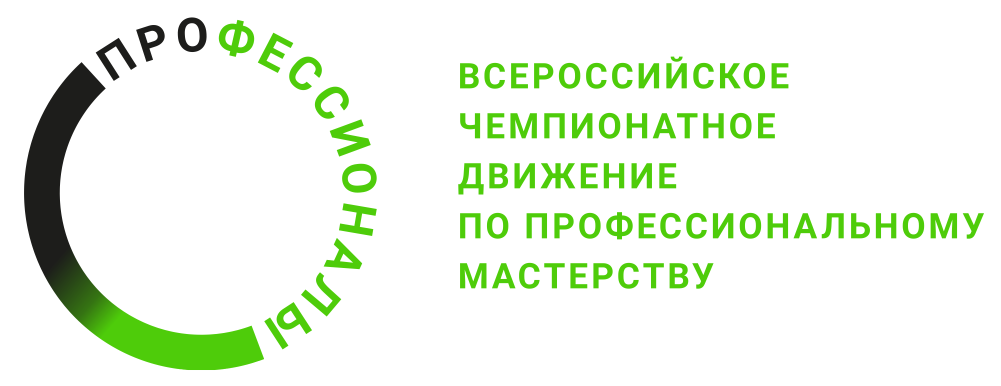 № п/пВиды деятельности/трудовые функции1ПК 1.1. Выбирать и реализовывать технологии производства продукции растениеводства.2ПК 1.2. Готовить посевной и посадочный материал.3ПК 1.3. Осуществлять уход за посевами и посадками сельскохозяйственных культур.4ПК 1.4. Подготавливать и проверять сварочные материалы для различных способов сварки.5ПК 1.4. Определять качество продукции растениеводства.6ПК 1.5. Проводить уборку и первичную обработку урожая.7ПК 3.3. Контролировать состояние продукции растениеводства в период хранения..8ПК 4.3. Организовывать и осуществлять проведение сертификации семян и посадочного материала.9ПК 5.7. Вести утвержденную учетно-отчетную документацию.№ п/пВиды деятельности/трудовые функции1ПК 1.1. Выбирать и реализовывать технологии производства продукции растениеводства.2ПК 1.2. Выбирать и реализовывать технологии первичной обработки продукции растениеводства3ПК 1.3. Выбирать и использовать различные методы оценки и контроля количества и качества сельскохозяйственного сырья и продукции растениеводства.4ПК 2.3. Выбирать и использовать различные методы оценки и контроля количества и качества сельскохозяйственного сырья и продукции животноводства.5ПК 3.1. Выбирать и реализовывать технологии хранения в соответствии с качеством поступающей сельскохозяйственной продукции и сырья.6ПК 4.3. Организовывать и осуществлять проведение сертификации семян и посадочного материала.7ПК 5.7. Вести утвержденную учетно-отчетную документацию.№ п/пВиды деятельности/трудовые функции1ПК 1.2. Организовывать и проводить профилактическую работу по предупреждению внутренних незаразных болезней сельскохозяйственных, мелких домашних и экзотических животных.2ПК 2.7. Осуществлять диагностику, лечение и профилактику внутренних незаразных болезней, инфекционных, паразитарных заболеваний мелких домашних и экзотических животных.3ПК 3.5. Организовывать и проводить забор образцов продуктов и сырья животного происхождения для ветеринарно-санитарной экспертизы.4ПК 3.6. Определять соответствие продуктов и сырья животного происхождения стандартам на продукцию животноводства.5ПК 5.4. Вести утвержденную учетно-отчетную документацию структурного подразделения организации отрасли, малого предприятия.№ п/пВиды деятельности/трудовые функции1ПК 1.5. Организовывать и проводить санитарно-профилактические работы по предупреждению основных незаразных, инфекционных и инвазионных заболеваний сельскохозяйственных животных.2ПК 2.3. Выбирать и использовать различные методы оценки и контроля количества и качества сырья, материалов, полуфабрикатов, готовой продукции животноводства.3ПК 3.3. Контролировать состояние продукции животноводства в период хранения.4ПК 4.7. Вести утвержденную учетно-отчетную документацию.